Publicado en Andalucía el 22/11/2019 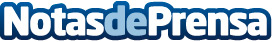 Andalucía sigue a la cabeza del sector inmobiliario de lujo, según el Colegio de RegistradoresJunto a Cataluña y Baleares son las comunidades autónomas más atractivas para inversores extranjeros, aunque la Comunidad Valenciana comienza a reactivarseDatos de contacto:La Reserva Club856559947Nota de prensa publicada en: https://www.notasdeprensa.es/andalucia-sigue-a-la-cabeza-del-sector Categorias: Inmobiliaria Andalucia Construcción y Materiales http://www.notasdeprensa.es